Danilov Vladyslav OlegovichExperience:Position applied for: Ordinary SeamanDate of birth: 31.12.1991 (age: 25)Citizenship: UkraineResidence permit in Ukraine: NoCountry of residence: UkraineCity of residence: KhersonPermanent address: st. 40 let Oktyabrya 157 fl. 50Contact Tel. No: +38 (066) 093-31-32E-Mail: danilovahgmi@mail.ruU.S. visa: NoE.U. visa: NoUkrainian biometric international passport: Not specifiedDate available from: 30.01.2014English knowledge: ExcellentMinimum salary: 500 $ per month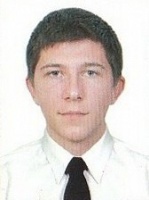 PositionFrom / ToVessel nameVessel typeDWTMEBHPFlagShipownerCrewingOrdinary Seaman12.09.2012-23.01.2013Orel-2Dry Cargo2571 t.1030 kWt-UKRJSSC  Ukrrichflot&mdash;Deck Cadet25.05.2011-14.12.2011Dmytro KotiuzhenkoDry Cargo5197 t.1935 kWt-UKRJSSC  Ukrrichflot&mdash;Deck Cadet15.07.2010-31.08.2010DunayTug Boat128 t.574 kWt-UKRKherson sea port&mdash;